Анастасия Палыга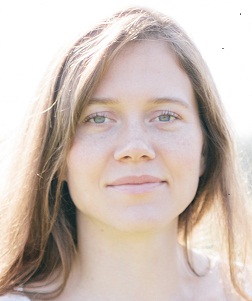 Переводчик с английского и французского языковг. МоскваМоб. тел.: 8-917-521-07-64Эл. адрес: anastasia.palyga@gmail.comОпыт работы:Декабрь 2012 – по наст. время – переводчик фриланс и преподаватель иностранных языков в «ВКС-ih», Москва.Сентябрь - октябрь 2012 – переводчик на французском этапе в «Конном походе Москва-Париж 1812-2012»:Перевод в технике шушутаж и устный последовательный перевод с/на французский язык для руководителя проекта и остальных членов группы (официальные приёмы в мэриях, публичные выступления на стадионах, манежах; общение с журналистами).Июнь 2011 – сентябрь 2012 – переводчик с/на французский и с/на английский языки в компании «Поль», Париж, в рамках работы с мигрантами:Устный последовательный перевод и перевод в технике шушутаж тренингов, курсов по граждановедению и правовым вопросам.Октябрь 2009 - сентябрь 2010 -  преподаватель английского языка в Московском государственном лингвистическом университете (регионоведение, связи с общественностью, журналистика, культурология).Июнь – август 2010 — работа в лагере « Camp Anne », штат Нью-Йорк, США.Июнь 2008, июль 2009 – методист английской части программы в детском лагере «Остров мечты», Мальта.Июль – август 2008 – волонтёрские проекты в Сербии и Франции.Образование:2015-2016 – Московский государственный лингвистический университет, факультет переводческого мастерства, специальность «Синхронный перевод»:Отработка техники синхронного и устного последовательного перевода,Работа с текстами экономической, социально-политической, юридической, нефтегазовой тематики.2010-2011 – Магистратура в университете Сорбонна, Париж, специальность «Образовательная инженерия. Французский язык для специфических нужд».2004-2009 – Московский государственный лингвистический университет, специальность «Лингвист. Преподаватель английского и французского языков».Знание языков:Французский – DALF C2, 95/100 баллов, 2012 г.,Английский – CPE Grade A, март 2016 г.Сильные стороны:Владение английским и французским языками на максимальном уровне С2,Грамотная устная и письменная речь,Способность в сжатые сроки овладеть необходимым объёмом специальной лексики,Хорошие коммуникативные навыки, стрессоустойчивость, высокая работоспособность,Высокая мотивация и желание профессионально развиваться.Интересы:Иностранные языки и культуры, нестандартные путешествия (Москва – Байкал на поездах, 7 недель; остров Ява, Восточный Тимор), спорт (горные лыжи, бег, спортзал), дайвинг, музыка (окончила музыкальную школу по классу фортепиано; гитара), литература, кино.